ALLEGATO Bda inserire nella “Documentazione Amministrativa”DICHIARAZIONE A CORREDO DELL’OFFERTA                               per eventuali direttori tecnici, se si tratta di impresa individuale; soci o direttori tecnici, se si tratta di società in nome collettivo; soci accomandatari o direttori tecnici, se si tratta di società in accomandita semplice; membri del CDA cui sia stata conferita la legale rappresentanza, di direzione o di vigilanza o dei soggetti muniti di poteri di rappresentanza, di direzione o di controllo; direttore tecnico o socio di maggioranza in caso di società con meno di quattro soci, se si tratta di altro tipo di società o consorzio; cessati dalla carica nell'anno antecedente la data di invio della lettera di invito.Il sottoscritto __________________________________________________________nato il ____________________ a __________________________________________codice fiscale n° ____________________________________________in qualità  di ___________________ per  _______________________________ai sensi dell’articolo 46 e 47 del D.P.R. 28/12/2000 n°445, consapevole delle sanzioni penali previste dall’articolo 76 dello stesso D.P.R., per le ipotesi di falsità  in atti e dichiarazioni mendaci ivi indicate, ATTESTA E DICHIARA:DI NON TROVARSI NELLE CONDIZIONI PREVISTE DALL’ARTICOLO 80 DEL D.Lgs. N°50/2016, e precisamente;di non aver commesso delitti, consumati o tentati, di cui agli articoli 416, 416‐bis del codice penale ovvero delitti commessi avvalendosi delle condizioni previste dal predetto articolo 416‐bis ovvero al fine di agevolare l'attività delle associazioni previste dallo stesso articolo, nonché per i delitti, consumati o tentati, previsti dall'articolo 74 del decreto del Presidente della Repubblica 9 ottobre 1990, n. 309, dall’articolo 291‐quater del decreto del Presidente della Repubblica 23 gennaio 1973, n. 43 e dall'articolo 260 del decreto legislativo 3 aprile 2006, n.  quanto riconducibili alla partecipazione a un'organizzazione criminale, quale definita all'articolo 2 della decisione quadro 2008/841/GAI del Consiglio;di non aver commesso delitti, consumati o tentati, di cui agli articoli 317, 318, 319, 319-ter, 319-quater, 320, 321, 322, 322-bis, 346-bis, 353, 353-bis, 354, 355 e 356 del codice penale nonché all’articolo 2635 del codice civile;di non aver commesso frode ai sensi dell'articolo 1 della convenzione relativa alla tutela degli interessi finanziari delle Comunità europee;di non aver commesso delitti, consumati o tentati, commessi con finalità di terrorismo, anche internazionale, e di eversione dell'ordine costituzionale reati terroristici o reati connessi alle attività terroristiche;di non aver commesso delitti di cui agli articoli 648-bis, 648-ter e 648-ter.1 del codice penale, riciclaggio di proventi di attività criminose o finanziamento del terrorismo, quali definiti all'articolo 1 del decreto legislativo 22 giugno 2007, n°109 e successive modificazioni;di non aver commesso reati di sfruttamento del lavoro minorile e altre forme di tratta di esseri umani definite con il decreto legislativo 4 marzo 2014, n°24;di non aver commesso ogni altro delitto da cui derivi, quale pena accessoria, l'incapacità di contrattare con la pubblica amministrazione;che nei propri confronti non sono state emesse condanne penali comprese quelle per le quali abbia beneficiato della non menzione;	oppuredi aver riportato le seguenti condanne penali comprese quelle per le quali ha beneficiato della non menzione  __________________________________________________________________________________________________________________________________________________;che nei propri confronti non sono state applicate le misure di prevenzione della sorveglianza di cui all’articolo 6 del D.lgs 06.09.2011, n°159 e successive, e che, negli ultimi cinque anni, non sono stati estesi gli effetti di tali misure irrogate nei confronti di un proprio convivente; 	____________________________ lì __________________ 											Firma								  	_________________________________________N.B. La dichiarazione deve essere corredata da fotocopia, non autenticata, di documento di identità  del sottoscrittore. 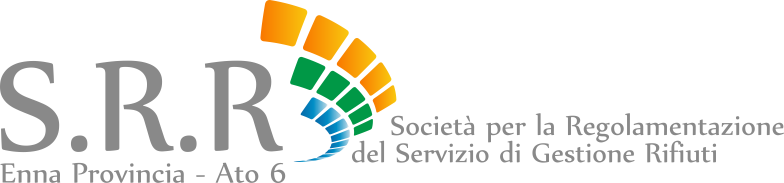 P.IVA e C.F.:01201410865 - Sede Legale in Enna - Piazza Garibaldi n. 2 - Sede Amministr. in Enna –Via Varisano n. 4pec: srr.ennaprovincia@pec.it – email: amministrazione@srrennaprovincia.it - web: www.srrennaprovincia.itRegistro Imprese di Enna n.67877 - Capitale Sociale sottoscritto €. 120.000,00 -Capitale Sociale versato €. 117.138,34